
OMS Klatovy

Verein der langhaarigen Jagdhunde / KDO/
​
​ Mitglied von ČMMJ, ČMKJ, ČMKU und FCI
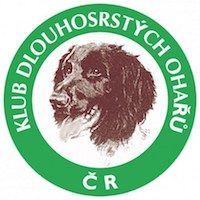 
​ finden am 24.09.2022 und 25.09.2002 statt
CACIT International VGP
große Münsterländer Jagdhunde
                                                                              und

                                     CACIT Club Competition - Internationale VGP
                                                    kleine Münsterländer Jagdhunde,
                                                    große Münsterländer Jagdhunde
                                                          und Deutsch Langhaar,
                                        die nicht am CACIT IVGP VMO teilnehmenProgramm:

Freitag, 23. September 202214.00 – 16.00 Treffen der Teilnehmer im Restaurant "Benešovský Mlýn" Heřmaň 37
                                      49.2353764N, 14.1545419E
                       Verpflegung und Unterkunft
17.00 - 18.00  Präsentation der Leiter und Veterinärkontrolle
18.00 – 19.00 Richtersitzung
19.00              Abendessen
19:30             Auslosung, Gruppeneinteilung, Organisationsanweisung für das IVGP, Abendessen                    und geselliges Beisammensein

Samstag, 24. September 20227:00               Frühstück im Restaurant "Benešovský Mlýn" Heřmaň 37
8.00               Feierliche Eröffnung des IVGP Bažantnice Radany
                                     49.2136417N, 14.1381914E
9.00               Aufbruch zur Jagdrevier
19:00             Gesellschaftsabend mit Abendessen im Restaurantsaal „Benešovský Mlýn“

Sonntag 25.09.2022

7:00              Frühstück im Restaurant "Benešovský Mlýn" Heřmaň 37
8:00              Beginn des zweiten Tages und Aufbruch zur Jagd
18:00            Feierliche Bekanntgabe der Ergebnisse und Ende der Prüfungen
                     im Restaurant "Benešovský Mlýn" Heřmaň 37



Liebe Freunde,

Erlauben Sie mir, Sie im Namen des KDO-Komitees, im Namen der Mitglieder der Jagdverbände, in deren Jagdrevieren die Wettkämpfe stattfinden, und im Namen der OMS Strakonice, die die Schirmherrschaft über sie hat, willkommen zu heißen und zu grüßen.
Der Langhaar-Jagdhund-Verein wurde 1935 gegründet und vereint seitdem alle drei Langhaar-Rassen – den Deutschen Langhaar-Jagdhund (DO), den Kleinen Münsterländer Jagdhund (MMO) und den Großen Münsterländer Jagdhund (VMO).
KDO organisiert seit 52 Jahren alljährlich die Club Competition – Internationale Allround-Prüfungen für MMO, VMO und DO. Beim Klubwettbewerb kann der Titel CACIT dem besten Hund im 1. Preis und der Titel Res. CACIT zu einem anderen. Es kann weiter sein
Vielen Dank an alle, die an der Sicherung der Prüfungen teilgenommen haben, an die Sponsoren, die zu ihrem Erfolg beigetragen haben. CACT-Titel für jeden besten Hund der Rasse und Res. CACT zu jedem anderen, wenn es in I. Preis ist.
MVZ für kleine Münsterländer Jagdhunde und MVZ für große Münsterländer Jagdhunde und MVZ für Deutsche Langhaarjagdhunde finden ebenfalls alle drei Jahre im Wechsel statt. In diesem Jahr ist VMO an der Reihe.
Der beste Hund des Heimleiters aus beiden Wettbewerben kann mit dem Titel „Allround Club Champion 2022“ und einem Wanderpokal ausgezeichnet werden. Alle Starter erhalten neben einem Diplom auch einen Sachpreis.
Beide Prüfungen hatten traditionell ein hohes sportliches und soziales Niveau. Auch in diesem Jahr haben erfahrene Kynologen, die über langjährige Erfahrung in der Organisation von Rundumprüfungen verfügen, die Organisation der Prüfungen übernommen.
Eine Reihe von Teilnehmern an beiden Wettbewerben absolvierten erfolgreich das Richard Knoll Memorial und das Karel Podhajský Memorial, wo einige sogar gewannen und andere erfolgreich bei internationalen Allround-Prüfungen im Ausland vertreten waren.
Ich wünsche allen Teilnehmern die bestmöglichen Ergebnisse und angenehme Erfahrungen.

Ing. Lenka Fialova

​ Organisationskomitee des MVZ
Direktor des MVZ Václav Mráz
MVZ-Administrator Jaroslav Šíma
Ökonom MVZ Petr Valenta

Unterkunftskoordinator MVZ - Jaroslav Šíma 605 127 664




Abordnung der Richter:
Der Richterausschuss wird von der CMMJ delegiert. Sie wird nach der gültigen Prüfungsordnung der CMMJ für das Karel Podhajský Memorial bewertet. Jeder Wettbewerb wird von einer separaten Jury bewertet, separat ausgelost und die Ergebnisse separat bekannt gegeben.

Teilnahmebedingungen:
Teilnehmen können DOs, MMOs und VMOs mit Herkunftsnachweis einer FCI-Mitgliedsorganisation. Importierte Tiere müssen im Zuchtbuch der ČMKU eingetragen sein. Für einen Hund im Besitz eines Ausländers, der nicht im Zuchtbuch der ČMKU eingetragen ist und von einem tschechischen Führer geführt wird, ist die Anmeldegebühr gleich wie für ausländische Teilnehmer. Voraussetzung für die Teilnahme ist die Absolvierung von VGP bzw. HZP und LZ/Waldversuche/. Das KDO-Komitee trifft die Auswahl unter den Bewerbern. Der Teilnehmer ist verpflichtet, den Wettkampf zu absolvieren, auch wenn er in einer Disziplin durchgefallen ist. Personen, die die tierärztlichen Bedingungen nicht erfüllen, aggressive Personen, heiße Hündinnen und Hündinnen in fortgeschrittener Trächtigkeit können nicht am Wettbewerb teilnehmen.

Titel eingeben:
Dem Gewinner jeder Prüfung im 1. Preis kann der CACIT-Titel, dem Zweitplatzierten im 1. Preis das Res.CACIT verliehen werden. Der beste Hund jeder Rasse im 1. Preis kann mit dem Titel CACT und ALL-AROUND BREED WINNER 2022 ausgezeichnet werden, der Zweitplatzierte im 1. Preis Res. KAKT. Der beste Hund aus beiden Wettbewerben, sofern er im Besitz eines KDO-Mitglieds aus Tschechien ist, wird mit dem Titel ALLAROUND CLUB SIEGER KDO 2022 ausgezeichnet und erhält einen Reisepreis. Die Jagdtauglichkeit geht in die Tests nicht ein.

Veterinärbedingungen:
1. Hunde müssen klinisch gesund sein.
2. Für aus Tschechien kommende Hunde muss ein gültiger Impfpass (gemäß § 6 Veterinärgesetz) oder ein gültiger Kleintierpass mitgeführt werden. Hunde aus EU-Mitgliedsstaaten und Drittstaaten müssen die Bedingungen der Verordnung des Europäischen Parlaments und des Rates Nr. 998/2003 vom 26.05.2003 erfüllen.



Richtlinien für Führungskräfte:
Bitte beachten Sie die Bewertungsunterschiede für die Verleihung des CACIT-Titels. Sie wird nach der gültigen Prüfungsordnung bewertet.
Vergessen Sie nicht Original-Ursprungszeugnis, Impfpass in Bezug auf tierärztliche Auflagen, Jagdschein, Waffenschein, Nachweis über die gesetzliche Versicherung für die Jagd, eine Schrotflinte mit Patronen (ein Anführer ohne Waffe wird einem Schützen zugeteilt), geeignete Kleidung und Schuhe, ein Halsband, eine Arbeitsleine, Hundehalsband und -leine, Pfeife, Futter und Wasser für den Hund.

Eintrittspreis:
Für KDO-Mitglieder 2.000 CZK
Für Nichtmitglieder/CZ/ der KDO 3.000 CZK
Ausländische Teilnehmer 80 Euro

Bestreiten:
Senden Sie das Startgeld an das KDO-Konto:
Verein der Langhaarhunde
Horská 78, 541 02 Trutnov 4, Horní Staré Město
KDO-Kontonummer: 107-7388130267/0100
Variablensymbol (muss nicht fehlen!): VS 240922
Geben Sie die Zahlungsart in der Nachricht an den Empfänger an!

Anwendungen / Nennung/:
Der Antrag mit Kopie beider Seiten Anentafel und Nachweis über die Zahlung des Startgeldes ist bis zum 1. September 2022 an die Adresse des KDO-Trainers zu richten:

                                                                               Jaroslav Sima
                                                               V Rybníčky 595, 342 01 Sušice
                                                                           Telefon: +420 605 127 664
                                                                     E-Mail: sima.kdo@seznam.cz


Tragen Sie Ihre Telefonnummer in das Bewerbungsformular ein!

Unterkünfte:
Benešovský mlýn, Heřman u Písek, 398 11 Protivín
GPS-Gerät: N 49°14'7'' E 14°9'16''

Delegierte Schiedsrichter haben eine Unterkunft zur Verfügung gestellt!
Unterkunft Benešovský mlýn
Unterkunftspreis - 250 CZK/Person/Nacht
Frühstück 80 CZK
Abendessen 120 CZK
Der Gesamtbetrag beträgt 450 CZK/Person
Die Unterkunft muss im Voraus angemeldet und bezahlt werden.
Gleichzeitig mit der Anmeldung und dem Startgeld bezahlen Sie die Unterkunft auf das KDO-Konto - 900 CZK - Unterkunft für 2 Nächte inklusive Verpflegung.


Der Hund, wenn er in der Kabine sein wird - 50 CZK / Nacht - muss in einer Transportbox sein
Hund schläft kostenlos im Auto
Die Hütten sind nicht beheizt, es ist möglich Kelektrische Verbindung/eigene Heizung/ - 100 CZK/Nacht
Wohnwagen – 230 CZK/Nacht + 70 CZK/Person/Nacht + 100 CZ Kelektrische Verbindung/Nacht


Erfrischung:
Es wird im Restaurant am Treffpunkt und in Bažantnica Radany bereitgestellt.

Der Veranstalter haftet nicht für Schäden, die durch den Hund verursacht werden, für dessen Verletzung, Tod oder Verlust.

Freunde der Jagdkynologie sind herzlich willkommen.


                                                               Direktor des MVZ
                                                                     Václav Mráz Pavel Martin
Geschäftsführer von OMS Klatovy
Vorsitzender der KDO
Ing. Jiří Kec
/ Ich entschuldige mich für eventuelle Übersetzungsfehler /